OBJECTIVEIntend to build a career with leading corporate of Hi-tech environment with committed & dedicated people, which will help me to explore myself fully and realize my potential. Willing to work in a challenging and creative environment where my potential will be fully utilized.PROFILESStrong interpersonal and communication skillsHard working and dedicatedCan work under pressure with time bound performanceEasy adaptability to situationsEDUCATIONAL ATTAINMENTIntermediate (12th )COMPUTER SKILLSCompleted Computer Course in Ms Office, Internet Surfing & Mailing. TECHNICAL QUALIFICATONOne  year Electronic Diploma Course LRPG Collage Sahibabad Ghb. U.P IndiaSOFTWARE EXPOSUREOperating System 	: Win7,server, Vista, Win XP, Win2000, Win98 &  MS-DOSWORK EXPERIENCEWorked with Dreams Computer Trading, Dubai UAE from 2006 to 2014 as a Technical Support Engineer  cum Office Assistant Worked with High Tech Computer New Delhi ( Shiv Computer), India as a System Engineer cum Office Assistant  for 4 years.Working with Manavs Pvt. Ltd. New Delhi India as a System Engineer cum Salesman 4 years.Working with Netstar Technologies Pvt. Ltd. New Delhi as a system Engineer cum Salesman 4 years.Working with Surya Office Automation New Delhi as a Store keeper   cum Office Assistant  for 3 yearsDuties & ResponsibilitiesHaving good experience in Hardware/ Sales/Office Assistant / Store Keeper.Routine Check-Up of Network and Routers.Installation of Windows and Configuring Internet.Configuring Internet Connection sharing (ics).Configure Updated Software’s for the all Computers.Designing and Implementation of LAN.Supervising monthly Service of Computer Systems and Network.Attending and Solving Technical Queries from Customers outside.Configuring Microsoft Outlook Email accounts. Installation of all types of Software & Printers, Faxes & Modems.Answer phones and transfer to the appropriate staff memberTake and distribute accurate messagesGreet public and clients and direct them to the correct staff memberCoordinate messenger and courier serviceReceive, sort and distribute incoming mailMonitor incoming emails and answer or forward as requiredPERSONAL DETAILS Date of Birth			:	20.12.1969Gender 			:	MaleNationality			:	IndianMarital Status		:	Married Languages Known		:	English & Hindi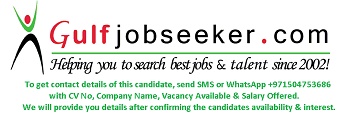     Gulfjobseeker.com CV No: 1520328